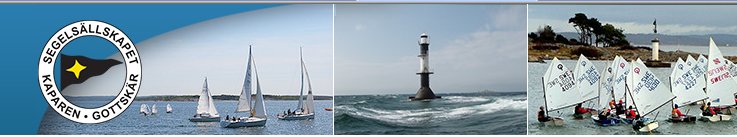 Kompletterande seglingsföreskrifterGottskärsregattan, ingår i Liros cupDatum: 5 juni 2022Plats: Gottskär, OnsalaBåtklass: Öppen för samtliga jollar och C55Arrangör: SS Kaparen, SSKA1.	Tävlingsexpeditionens och signalmastens placering1.1	Tävlingsexpeditionen är placerad i SS Kaparens klubbhus på hamnplan i Gottskär.1.2	Signaler visas på land i signalmasten som är placerad vid södra sjösättningsrampen utanför klubbhuset.2.	Tidsprogram2.1	5 juni 20229:30-10:00 	Efteranmälan öppen (Klubbhuset), 	10:00 	Registrering via Sailarena stänger10:00 	Skepparmöte (vid Tribunen)10:55 	Varningssignal för dagens första segling2.2 	Två kappseglingar är planerade.Ingen varningssignal ges efter 15:303	Märken3.1	Rundningsmärkena är orange fasta bojar och/eller gula rundningsmärken. 4	Tidsbegränsning4.1	Kappseglingens tidsbegränsning är 70 minuter.4.2	Målgångsfönstret är 20 minuter.Datum: 2022-05-25 22:00